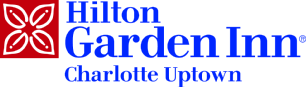 CREDIT CARD AUTHORIZATIONPh: 704-347-5972 FX: 704-704-887-4093     508 E. Martin Luther King Jr. Blvd Charlotte, NC  28202ATTENTION:______________________________________________________________________SENT BY:_________________________________________________________________________FROM THE OFFICE OF:_____________________________________________________________ADDRESS:________________________________________________________________________The following credit card information needs to be used for charges specified.  By signing this document, I authorize the use of the credit card for the guest (s) and date(s) agreed upon through the Hilton Garden Inn of Charlotte, NC and ___________________________.								(Company name)CREDIT CARD TYPE:   __AMEX  __MC  __VISA  __DISCOVER  __DINERS   __JCBCREDIT CARD NUMBER ______________________________  EXP __________NAME AS IT APPEARS ON CARD:______________________________________AUTHORIZED SIGNATURE:___________________________________________***PLEASE INCLUDE A COPY OF THE FRONT AND BACK OF CREDIT CARD.***Guest Name (s): _____________________________________________________Arrival Date:_________________________________________________________     Confirmation Number:_________________________________________________Authorized Charges:    ___Room & Tax Only  			   ___Room & Tax & Parking			   ___Room & Tax & all guests incidentals			   ___Catering/Banquet & Meeting Space Charges.	Additional Notes: 